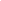 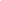 –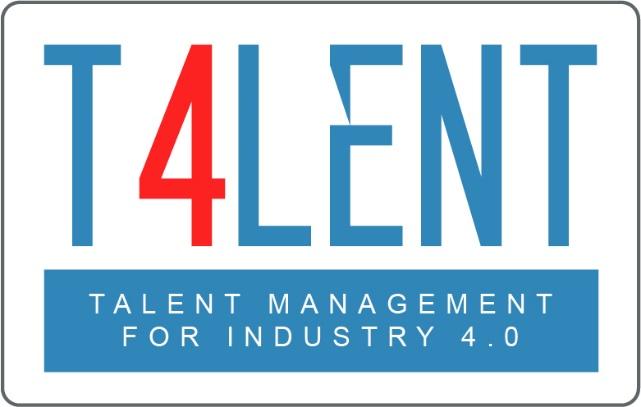 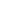 Lista di controllo per il Modulo 03- Sviluppo dei dipendentiCapire cos'è lo sviluppo dei dipendentiComprendere la sua importanza per una PMI/OrganizzazioneComprendere che lo sviluppo dei dipendenti è un pilastro essenziale del Talent ManagementDistinguere tra sviluppo dei dipendenti e formazioneElencare i benefici dello sviluppo dei dipendenti per le PMI/Organizzazioni Comprendere il processo del piano di sviluppo dei dipendentiAnalizzare le diverse forme di piano di sviluppo dei dipendentiIdentificare i passi nella progettazione di un piano di sviluppo-crescita dei dipendentiComprendere che non esiste una soluzione unica nel processo di apprendimento e sviluppoLavorare in gruppo per sviluppare un piano per i dipendenti per i casi di studio forniti dal Modulo nell'Unità 2Essere consapevoli dei passi che devono essere fatti per implementare un piano di sviluppo efficace Comprendere l'importanza e il ruolo dei dirigenti e della comunicazione interna nel processo di sviluppo dei dipendentiFamiliarizzare con strumenti e metodi efficaci per perseguire con successo lo sviluppo dei dipendentiLavorare in gruppo ed esplorare le domande sullo sviluppo dei talenti che si trovano nei fogli di lavoro del modulo Sviluppare un ipotetico piano di sviluppo personale per se stessi o per un dipendente utilizzando il modello fornito per comprendere meglio il processo e i suoi diversi parametriUtilizzare i modelli forniti dal modulo per sviluppare piani di sviluppo per i tuoi dipendentiPer saperne di più visita il sito t4lent.eu o la pagina Facebook @t4lent.eu